Муниципальное образование«Бугровское сельское поселение»Всеволожского муниципального района Ленинградской областиАДМИНИСТРАЦИЯПОСТАНОВЛЕНИЕ     20.05.2015           	                     	                    № 262           п. БугрыО внесении изменений в  постановление администрации МО «Бугровское сельское поселение»от 13.11.2013 № 385 «Об утверждении муниципальной программы«Проектирование, строительство, содержание и капитальный ремонт инженерных сетей в сфере ЖКХ   МО  «Бугровское сельское поселение» на  2014-2016гг.» (с изменениями на 12 марта 2015 г.)     В соответствии со статьей 179 Бюджетного кодекса Российской Федерации, руководствуясь Порядком разработки и реализации  муниципальных программ МО «Бугровское сельское поселение», утвержденным постановлением администрации МО «Бугровское сельское поселение» от 11.09.2013 № 309, администрация «Бугровское сельское поселение» Всеволожского муниципального района Ленинградской областип о с т а н о в л я е т:   1. Внести изменения в постановление администрации МО «Бугровское сельское поселение» от 13.11.2013  № 385 «Об утверждении муниципальной программы «Проектирование, строительство, содержание  и капитальный ремонт инженерных сетей в сфере ЖКХ МО  «Бугровское сельское поселение»  на  2014-2016гг.» (с изменениями на 12 марта 2015 г.) (основание  - служебная записка МКУ «Агентства по строительству и развитию территорий» Бугровского  сельского поселения)  : в п. 3.11 задачи 3 разд. 2 в строке «Всего»  цифру «290,0» заменить цифрой «790,0»,  в строке «2015» цифру «290,0» заменить цифрой «790,0», в п. 3.12 задачи 3 разд. 2 в строке «Всего»  цифру «3800,0» заменить цифрой «2508,3»,  в строке «2015» цифру «3800,0» заменить цифрой «2508,3», в п. 3.13 задачи 3 разд. 2 в строке «Всего»  цифру «700,0» заменить цифрой «1491,7»,  в строке «2015» цифру «700,0» заменить цифрой «1491,7»,    2.	Настоящее постановление разместить на официальном сайте МО «Бугровское сельское поселение» http://www.admbsp.ru/.    3.	Контроль за исполнением настоящего Постановления оставляю за собой.Глава администрации                                                                                             Г. И. Шорохов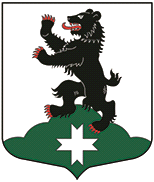 